ST. JOSEPH’S COLLEGE (AUTONOMOUS)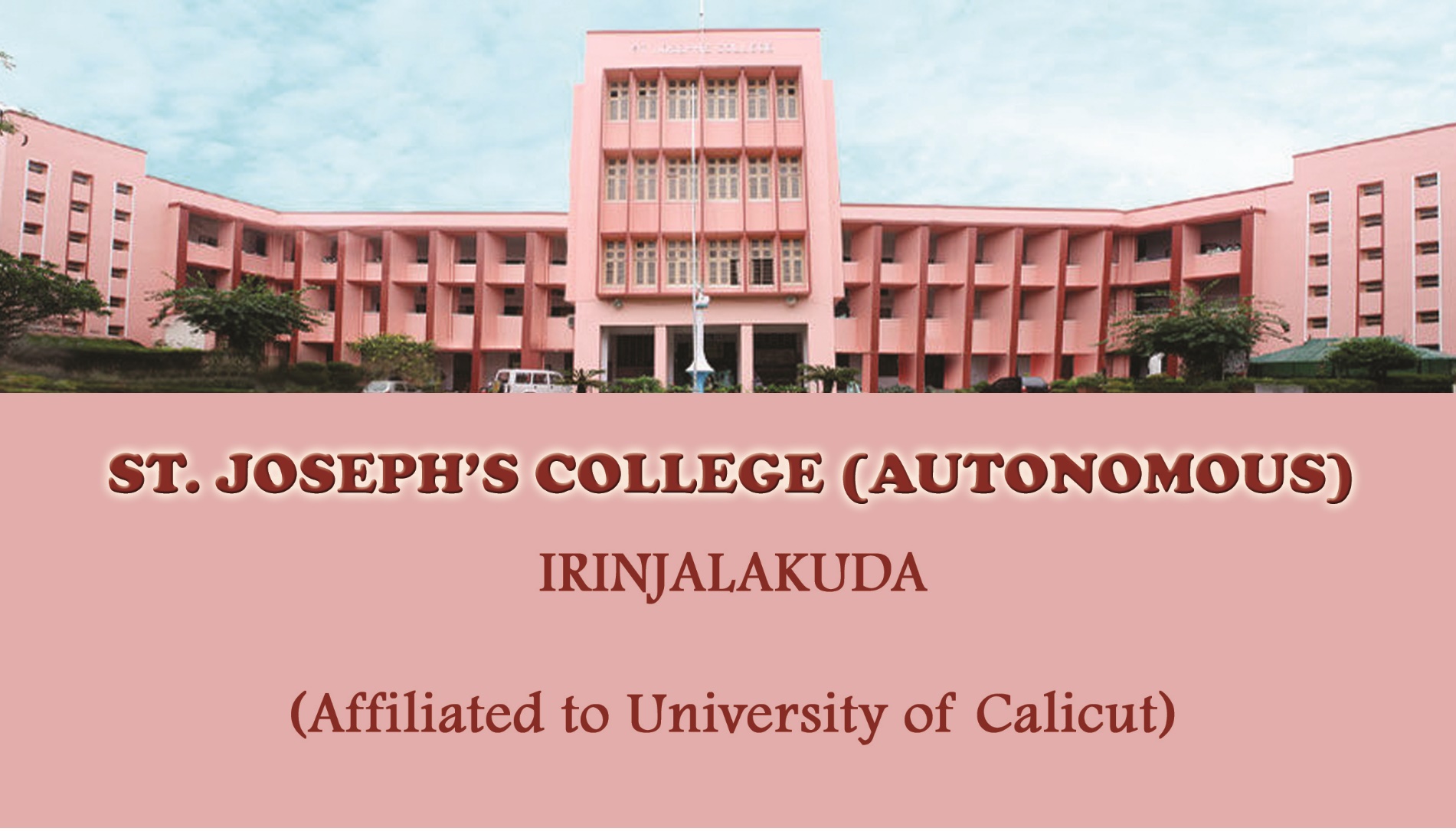 IRINJALAKUDA(Affiliated to University of Calicut)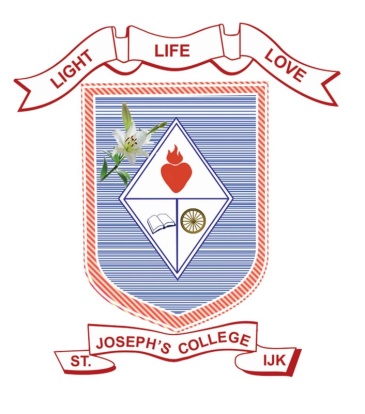 CURRICULA AND SYLLABI FORUnder Choice Based Credit & Semester System20AdmissionsSt. Joseph’s College (Autonomous), IrinjalakudaBoard of Studies in FOREWORDThe future of the credibility of the higher education system depends on the success of the implementation of autonomy. The anticipated outcome of the whole exercise depends, in particular, on the mainstay of any educational institution- the curricular aspects. As an autonomous college since 2016, St. Joseph’s has the mandate to visualize appropriate curricula for particular programmes, update and revise them periodically, and make sure that the expected outcomes are successfully achieved.A wide range of course options that are in tune with the emerging national and global trends ad relevant to the local needs were considered by the institution prior to the P.G. restructuring exercise. Diversity and flexibility, career orientation, skill acquisition, and research enhancement were considered and a structured feedback system established to gather the opinions and suggestions of all the stakeholders including the students, the faculty, the staff, the industry experts, the alumnae, the parents and the employers.Curricula evolved also took into account the attainment of program, program specific and course outcomes. Evaluation of the curricular intake and delivery is done at the year end to find suggestions for change.I Sincerely acknowledge the members on the various Boards of Studies and on the Academic Council for their time and expertise in helping us come to a decision regarding Curricula and Syllabi restructuring and redesigning. Thanks are also due to the team IQAC for their relentlers endeavours in enhancing quality of education delivery, and in particular, for their efforts to organize workshops and invited talks to orient the faculty and students towards the necessities implied in the restructuring process. I would also like to thank the Heads of Departments and faculty and staff who co-operated with the same.PrincipalCONTENTSt. Joseph’s College, (Autonomous), Irinjalakuda STUDENT ATTRIBUTES 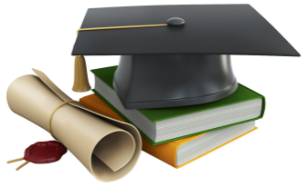 The motto of the institution is “Light, Life, Love”Light  for the illumination of the heart and mind Life    for the fullness of growth – physical, mental, intellectual and spiritualLove  for fellowship with the Supreme & with one another The motto enshrines the vision of the Founders for the students and constitutes the foundation for the acquisition of the following student attributes envisioned by the institution.Empowerment Life Long Learning Holistic Development Value Orientation Social Responsibility Nation Building CapacityGreen Thinking Creativity & Innovation Acquiring Life Skills Discipline Leadership / Team skills Problem solving skillsCommunicability The above Student Attributes will be attained in the span of their student life at   St. Joseph’s College through various activities such as Curricular, Co-curricular & extra-curricular Sports, games, fine arts  and cultural Enrichment / certificate courses Extension / outreach programmesHealthy / Best practices PROGRAMME OUTCOMESAt the end of a postgraduate programme, the student would have : Acquired the ability for critical thinking and problem solving Attained life skills and communication skills Inculcated moral and ethical values Become a promoter of unpolluted environs and proactive society Developed a culture of research and lifelong learning Become an empowered woman aware of global perspectives and national realitiesPROGRAMME SPECIFIC OUTCOMEAIMS AND OBJECTIVESFirst Semester  Second Semester Third SemesterFourth SemesterCOURSE DESIGNThe  programme includes Core coursesElective Courses Project Work / DissertationComprehensive Viva-voce Audit CoursesThe programme contains 1 compulsory Core courses, Elective Courses, 1 Project Work / Dissertation, 1 Comprehensive Viva-voce and 2 Audit Courses. (write about credit distribution of courses) No course carries more than 4 credits. The student can select any Choice based elective course offered by the department which offers the core courses, depending on the availability of teachers and infrastructure facilities, in the institution. Duration of the programme	The minimum duration for completion of a four semester PG Programme is 2 years. The maximum period for completion is 4 years. The duration of each semester will be 90 working days, inclusive of examinations, spread over five months. Odd semesters will be held from June to October and even semesters from November to March subject to the academic calendar of St. Joseph’s College (Autonomous) Irinjalakuda.Programme structureThe programme include three types of courses: Core courses, Elective courses and Audit Courses. Project Work and Comprehensive Viva-voce are mandatory for all regular programmes and these shall be done in the end semester. Total credit for the programme is 80 (eighty), this describes the weightage of the course concerned and the pattern of distribution is as detailed below:Elective courses shall be spread over either in the Third & Fourth Semesters combined or in any one of these Semesters (III / IV). Study Tour / Field visit / Industrial visit / Trip for specimen collection may be conducted as a part of the Programme.Courses and Credit distribution	The required number of credits as specified in the syllabus/regulations must be acquired by the student to qualify for the degree. A student shall accumulate a minimum of 80 credits for the successful completion of the ………………. programmes.Audit Courses: 	In addition to the above courses there will be two Audit Courses (Ability Enhancement Course & Professional Competency Course) with 4 credits each. The college will conduct examinations for these courses in respective semesters and intimate /upload the results of the same to the Controller of Examinations of St. Joseph’s College (Autonomous) Irinjalakuda. The College will intimate/upload the results of the same to the University on the stipulated date during the third semester. The credits will not be counted for evaluating the overall SGPA & CGPA. The details of Audit courses are given below.Project Work / Dissertation & Comprehensive Viva-VoceThere is a Project work with dissertation and Comprehensive Viva-Voce as separate courses relating to the core area under study in the end Semester and included in the Core Courses. Viva-voce related to Project work is one of the criteria for Project Work evaluation. Students have to submit a Project Report / Dissertation in the prescribed structure and format as a part of the Project Work undertaken. There will be External and  evaluation for Project Work/ Comprehensive Viva-Voce and these shall be combined in the proportion of 4:1.COURSE CODE FORMATThe following are the common guidelines for coding various courses in order to get a uniform identification. It is advisable to assign a nine Digit Code (combination of Alpha Numerical) for various courses as detailed below:First two digits indicate the code of college SJNext three digits indicate the Programme/discipline code (ENG for English, MCM for M.Com, CHE for chemistry, PHY for physics, MLM for Malayalam, SKT for Sanskrit, HTY for History etc.)Sixth digit is the Semester indicator which can be given as 1, 2, 3 & 4 respectively for I, II, III & IV Semester (MCM1, CHE2 Etc).Seventh  digit will be the Course Category indicator as detailed below :Last two digits indicate the serial number of the respective courses. If there is one digit it should be prefixed by '0'(Zero). (01, 02, etc)If the number of courses in one category is only one (eg : Viva, Project etc.), assign the course serial number as 01.Examples :STRUCTURE OF THE PROGRAMMEScheme- Core CourseThe following table shows the structure of the programme which indicates course code, course title, instructional hours and credits. Scheme- Elective CoursesScheme- Project work / dissertation and comprehensive viva-voceEVALUATION AND GRADINGThe evaluation scheme for each course will contain two parts; (a) Internal/Continuous Assessment (CA) and (b) External / End Semester Evaluation (ESE). Of the total, 20% weightage will be given to Internal evaluation/Continuous assessment and the remaining 80% to External/ESE and the ratio and weightage between Internal and External is 1:4. a) Internal/Continuous Assessment (CA)		: 20 marksb) External / End Semester Evaluation (ESE)	: 80 marksPrimary evaluation for Internal and External shall be based on 6 letter grades (A+, A, B, C, D and E ) with numerical values (Grade Points) of 5, 4, 3, 2, 1 & 0  respectively. Grade Point Average: Internal and External components are separately graded and the combined grade point with weightage 1 for Internal and 4 for external shall be applied to calculate the Grade Point Average (GPA) of each course. Letter grade shall be assigned to each course based on the categorization based on Ten-point Scale. There is no revaluation for PG Programme (due to double valuation)Evaluation of Audit Courses: The examination and evaluation will be conducted by the college either in the normal structure or MCQ model from the Question Bank and other guidelines provided by the University/BoS. The Question paper will be for minimum 20 weightage and a minimum of 2-hour duration for the examination. The marks of audit courses one and two will be forwarded to Controller of Examinations of St. Joseph’s College (Autonomous) Irinjalakuda in time of respective semesters. The result will be intimated / uploaded to the University during the Third Semester.Phases for Evaluation:I Phase: To be done by the concerned Teacher/Examiner based on 6 Point Scale1. Evaluation of all individual External Theory courses and Internal evaluation2. Evaluation of Project Work External and Internal3. Evaluation of External and Internal Practical Courses4. Evaluation of External and Internal Comprehensive Viva-voceII Phase - GPA Calculation - To be done by St. Joseph’s College (Autonomous)1. Consolidation of External and Internal for Theory Courses (Calculation of GPA)2. Consolidation of External and Internal for Project Work (Calculation of GPA)3. Consolidation of External and Internal for Practical Courses (Calculation of GPA)4. Consolidation of External and Internal for Comprehensive Viva-voce (Calculation of GPA)III Phase - SGPA Calculation - To be done by  St.Joseph’s College (Autonomous) IrinjalakudaCalculation of Semester Grade Point Average. This is the consolidated net result (Grade) in a particular Semester.IV Phase - CGPA Calculation - To be done by  St.Joseph’s College (Autonomous) IrinjalakudaCalculation of Consolidated Grade Point Average. This is the consolidated net result (Grade) of a Programme.Internal Evaluation / Continuous Assessment (CA)	Continuous Assessment will be based on a predetermined transparent system involving periodic two written tests, assignments, seminars and attendance in respect of theory courses and based on tests, lab skill and records/viva in respect of practical courses. The criteria and percentage of weightage assigned to various components for internal evaluation are as follows:Attendance weightage 1 can be distributed as follows 	Grades given for the internal evaluation are based on the grades A+, A, B, C, D & E with grade points 5, 4, 3, 2, 1 & 0 respectively. The overall grades will be as per the Ten Point scale. There shall be no separate minimum Grade Point for internal evaluation. To ensure transparency of the evaluation process, the internal assessment marks awarded to the students in each course in a semester will be published on the notice board before 5 days of commencement of external examination. There will not be any chance for improvement of internal marks. The course teacher will maintain the academic record of each student registered for the course. Examination /Test: For each course there shall be class test/s during a semester. Grades should be displayed on the notice board. Valued answer scripts shall be made available to the students for perusal.Seminars / Presentation: Every student should deliver Seminar/Presentation as an internal built –in component of the curriculum transaction for every course and must be evaluated by the respective course teacher in terms of structure, content, presentation and interaction. The soft and hard copies of the seminar report are to be submitted to the course teacher.  Assignment: Each student will be required to do assignment/s as an internal built – in component of the curriculum transaction for each course. Assignments after valuation must be returned to the students. The teacher shall define the expected quality of the above in terms of structure, content, presentation etc. and inform the same to the students. Punctuality in submission is to be considered.Lab Skill: Students in the science stream are required to combine their classroom methods with hands on practical sessions in the laboratories. The teacher shall assess the skills of the student and the quality of application of theoretical knowledge.Records/viva: Records are submitted by science students for documenting the textual and classroom knowledge along with their practical lab skills. Neatness, accuracy and precision are also evaluated here. Viva voce is conducted to assess the grasp of knowledge gained by the student and to test their communication skills in the translation of the knowledge.Practical Test: It is conducted for students in the science stream to assess their scientific temper and application of theoretical knowledge. The sense of precision and accuracy is also taken into account. External / End Semester Evaluation (ESE)	The semester-end examinations in theory courses will be conducted by the Controller of Examination St. Joseph’s College (Autonomous) Irinjalakuda with question papers set by external experts. The evaluation of the answer scripts will be done by examiners based on a well-defined scheme of valuation. The external evaluation will be done immediately after the internal valuation. The language of writing the examination should be Pattern of Questions For External/ESE:Questions will be set to assess the knowledge acquired, standard, and application of knowledge, application of knowledge in new situations, critical evaluation of knowledge and the ability to synthesize knowledge. Due weightage will be given to each module based on content/teaching hours allotted to each module. The question will be prepared in such a way that the answers can be awarded A+, A, B, C, D, E Grades. Different types of questions shall be given different weightages to quantify their range given in the following model:End Semester Evaluation in Practical Courses will be conducted and evaluated by both Internal and External Examiners. (Write about Duration and pattern of practical external examinations) Evaluation of project work / dissertationThere will be External and Internal evaluation with the same criteria for Project Work done and the grading system shall be followed. One component among the Project Work evaluation criteria will be Viva-voce (Project Work related) and the respective weightage will be 40%. Consolidated Grade for Project Work is calculated by combining both the External and Internal in the Ratio of 4:1 (80% & 20%). For a pass in Project Work, a student has to secure a minimum of P Grade in External and Internal examination combined. If the students could not secure minimum P Grade in the Project work, they will be treated as failed in that attempt and the students may be allowed to rework and resubmit the same in accordance with the University exam stipulations. There shall be no improvement chance for Project Work. The External and Internal evaluation of the Project Work shall be done based on the following criteria and weightages as detailed below:Conduct of comprehensive viva-voceThere will be External and Internal Comprehensive Viva-voce; the External Conduct and internal Conduct of the Viva-voce are mandatory.(write about pattern of Viva-voce)For a pass in Comprehensive viva-voce, a student has to secure a minimum of P Grade in External and Internal examination combined. If the students could not secure minimum P Grade in the Comprehensive viva-voce, they will be treated as failed in that attempt and the student may reappear for the same next time in accordance with the University exam stipulations. There shall be no improvement chance for Comprehensive viva-voce.DIRECT GRADING SYSTEM	Direct Grading System based on a 10 – Point scale is used to evaluate the performance (External and Internal Examination of students). For all courses (Theory & Practical)/Semester/Overall Programme, Letter grades and  GPA/SGPA/CGPA are given on the following way:First Stage Evaluation for both Internal and External done by the Teachers concerned in the following Scale :The Grade Range for both Internal & External shall be :'B 'Grade lower limit is 50% and 'B+' Grade lower limit is 55%No separate minimum is required for internal evaluation for a pass, but a minimum P Grade is required for a pass in the external evaluation. However, a minimum P grade is required for pass in a course. A student who fails to secure a minimum grade for a pass in a course will be permitted to write the examination along with the next batch. Improvement of CourseThe candidates who wish to improve the grade / grade point of the external examination of a course/s they have passed already can do the same by appearing in the external examination of the concerned semester along with the immediate junior batch. Betterment Programme One time- A candidate will be permitted to improve the CGPA of the Programme within a continuous period of four semesters immediately following the completion of the programme allowing only once for a particular semester. The CGPA for the betterment appearance will be computed based on the SGPA secured in the original or betterment appearance of each semester whichever is higher.Semester Grade Point Average (SGPA) – CalculationThe SGPA is the ratio of sum of the product of the number of credits with the grade points scored by a student in all the courses taken by a student and the sum of the number of credits of all the courses taken by a student. After the successful completion of a semester, Semester Grade Point Average (SGPA) of a student in that semester is calculated using the formula given below.Where ‘Sj‘ is the jth semester , ‘Gi ‘ is the grade point scored by the student in the ith course 'ci ‘ is the credit of the ithcourse,'Cr ’ is the total credits of the semester .Cumulative Grade Point Average (CGPA) – CalculationWhere C1 is the credit of the Ist semester S1 is the SGPA of the Ist semester and Cr is the total number of credits in the programme. The CGPA is also calculated in the same manner taking into account all the courses undergone by a student over all the semesters of a programme. The SGPA and CGPA shall be rounded off to 2 decimal points. For the successful completion of a semester, a student should pass all courses and score a minimum SGPA of 2.0. However, the students are permitted to move to the next semester irrespective of their SGPA.CONSOLIDATED SCHEME FOR I TO V SEMESTERSPROGRAMME STRUCTURESEMESTER ISEMESTER IISEMESTER IIISEMESTER IVSYLLABI FOR CORE COURSESCourse Code: Name of the Course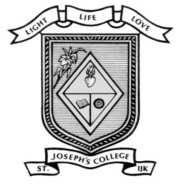 TitlePage NumberPreface Student AttributesAims and ObjectivesCourse DesignCourse Code FormatStructure of the ProgrammeEvaluation and GradingDirect Grading SystemConsolidated Scheme For I to V SemestersSyllabi for Core CoursesModel Question PaperProgram Specific OutcomesPSO1PSO2PSO3PSO4Programme Duration4 SemesterCore coursesElective Courses Project Work / DissertationComprehensive Viva-voce Minimum attendance requiredSemesterCourse TitleSuggested AreaIAbility Enhancement Course (AEC)Internship / Seminar presentation / Publications / Case study analysis / Industrial or Practical Training/Community linkage programme /Book reviews etc.IIProfessional Competency Course (PCC)To test the skill level of students like testing the application level of different softwares such as SPSS/R/ Econometrics / Pythan/Any software relevant to the programme of study / Translations etc.SemesterCourseTeaching HoursCreditICore Courses (Theory/Practical)IICore Courses (Theory/Practical)IIICore Courses (Theory/Practical)Elective Courses (Theory/Practical)IVCore Courses (Theory / Practical) Including:Comprehensive Viva-voce (Optional)Project Work / DissertationElective Courses (Theory/ Practical)Total creditTotal creditTotal creditTotal creditSemesterCourseTeaching HoursCreditIAudit Course I :Ability Enhancement Course (AEC)4IIAudit Course II :Professional Competency Course (PCC)4Sl NoNature of CourseCourse Code1Core CoursesC2Elective CoursesE3ProjectP4Comprehensive VivaV5Practical / LabL6Audit CoursesASl. NoCodeDetails1SJMCM 1C01M.Com I Sem Core Course No12SJCHE 2 A 02Chemistry II Sem Audit Course No.23SJENG 4 V01English IV Sem Viva No. 14SJMLM 3 E02Malayalam III Sem Elective No. 25SJPHY 4 P 01Physics IV Sem Project Work No. 16SJ BGY 2 L 02Biology II Sem Practical No. 27SJPSY 3 C 02Psychology III Sem Core Coure No. 28SJHTR 2 E 01History II Sem Elective Course No. 1Semester ISemester ISemester ISemester ISemester ISemester ISemester ICourse CodeTitle of the courseNumberof hoursper weekTotalCreditsTotalhours/semesterMarksMarksCourse CodeTitle of the courseNumberof hoursper weekTotalCreditsTotalhours/semesterSAESASemester IISemester IISemester IISemester IISemester IISemester IISemester IISemester IIISemester IIISemester IIISemester IIISemester IIISemester IIISemester IIISemester IVSemester IVSemester IVSemester IVSemester IVSemester IVSemester IVSemester ISemester ISemester ISemester ISemester ISemester ISemester ICourse CodeTitle of the courseNumberof hoursper weekTotalCreditsTotalhours/semesterMarksMarksCourse CodeTitle of the courseNumberof hoursper weekTotalCreditsTotalhours/semesterSAESASemester ISemester ISemester ISemester ISemester ISemester ISemester ICourse CodeTitle of the courseNumberof hoursper weekTotalCreditsTotalhours/semesterMarksMarksCourse CodeTitle of the courseNumberof hoursper weekTotalCreditsTotalhours/semesterSAESA(a) Theory:(a) Theory:(a) Theory:(a) Theory:Sl. NoComponentPercentageWeightage1Examination /Test40%22Seminars / Presentation20%13Assignment20%14Attendance20%1(b) Practical:(b) Practical:(b) Practical:1Lab Skill40%42Records/viva30%33Practical Test30%3AttendanceInternal weightageMarksAbove 90%1585–89%0.8480–84%0.6376–79%0.4275%0.21Sl. No.Type of QuestionsIndividual weightageTotal WeightageNumber of questions to be answered1Short Answer type questionsx = 83TotalTotal301Sl. No.Type of QuestionsIndividual weightageViva voice Total Total Sl. NoCriteria% of weightageWeightage ExternalWeightage Internal1Relevance of the topic and Statement of problem20%822Methodology & Analysis20%823Quality of Report & Presentation20%824Viva-Voce(40%)164Total WeightageTotal Weightage100%4010GradeGrade PointsA+5A4B3C2D1E0Letter GradeGrade RangeRange of Percentage(%)Merit / IndicatorO4.25 – 5.0085.00 –100.00OutstandingA+3.75 – 4.2475.00 – 84.99ExcellentA3.25 – 3.7465.00 – 74.99Very GoodB+2.75 – 3.2455.00 – 64.99GoodB2.50 – 2.7450.00 – 54.99AboveAverageC2.25 – 2.4945.00 – 49.99AverageP2.00 -2.2440.00 – 44.99PassF< 2.00Below 40FailI0-IncompleteAb0-AbsentCOURSE CODECOURSE TITLEHOURSCREDITCOURSE CODECOURSE TITLEHOURSCREDITCOURSE CODECOURSE TITLEHOURSCREDITCOURSE CODECOURSE TITLEHOURSCREDITCourse OutcomePOs/ PSOsCLKCClass Sessions(appr.)CO1CO2CO3CO4CO5